COMMUNITY SERVICE RECOGNITION FORMDate: ______________________Student Name: ________________________________GRADE: __________________________Name of Organization/Agency: __________________________________________________Name of Supervisor: _____________________________________________________________Address of Organization/Agency: ________________________________________________Phone Number of Organization/Agency: _________________________________________
E-mail of Organization/Agency Contact: _________________________________________Brief Description of community service performed:___________________________________________________________________________________________________________________________________________________________________________________________________________________________________________________Number of Hours performed: _____________________________________________________Signature of Supervisor/Advisor/Coach____________________________________________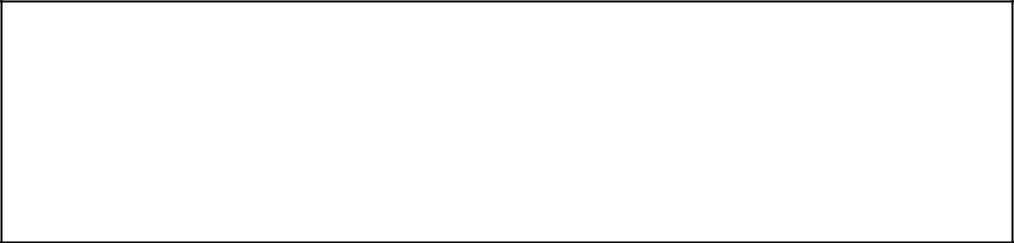 For PVHS Use Only:Coordinator Approved; ___________________	 Date: _____________________